A Few Helpful Source Suggestions 			page 8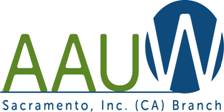 For the topic: -- Are men and women truly equal today? or are the suffragettes of 1920 still suffering in 2020?https://en.wikipedia.org/wiki/Women%27s_suffrage_in_the_United_Stateshttp://www.crusadeforthevote.org/historyhttps://en.wikipedia.org/wiki/Gender_inequality#In_television_and_filmhttps://inequality.org/gender-inequality/https://scholars.org/brief/how-gender-inequality-persists-modern-worldhttps://en.wikipedia.org/wiki/Gender_inequality_in_the_United_Stateshttps://www.usatoday.com/story/news/2017/03/01/2017-womens-history-month/98247518/?utm_source=bnm&utm_medium=sem&utm_campaign=DSAnews&gclid=EAIaIQobChMI2Maa-_Ku5AIVBbvsCh0zYgCPEAAYASAAEgJPXvD_BwEhttps://www.marieclaire.com/politics/news/a15652/gender-inequality-stats/https://www.nytimes.com/2019/02/02/opinion/sunday/women-voting-19th-amendment-white-supremacy.html  When the Suffrage Movement Sold Out to White SupremacyResearching Speech Writing:If you want humor . . . Overall presentation with visuals about how to construct and present a speech.  https://m.youtube.com/watch?v=fUgwc2WlPrkIf you only have a minute . . . A series of 1-minute videos on the basics plus morehttp://impromptuguru.com/60-second-guru/Before the Speech — from anxiety reducing techniques to making sure your message is clear and organized, making you ready to take the stage.Do not memorize speech — http://www.youtube.com/watch?v=plvzipUakMc  During the speech — from eliminating “ums” and “uhs” to projecting your voice, everything you need to be heardIf you want "how-tos" from a world-champion speaker . . . How to write a speech: Crucial first steps: https://m.youtube.com/watch?v=yD5I7Q9q05IHow to write a speech outline: https://m.youtube.com/watch?v=M4BkVmA0p6YHow to write a speech: speech elements: https://m.youtube.com/watch?v=jaudD_PMjMUHow to write a speech: introduction: https://m.youtube.com/watch?v=p-jOZhFyDR8How to write a speech: conclusion: https://m.youtube.com/watch?v=YSi7aPR1-pgIf you want written tips AND videos . . . Here's just the one: 7 Steps To Creating A Public Speaking Speech Outline: 	(tips and video) http://publicspeakingpower.com/public-speaking-speech-outlineAAUW online resources for contest and topic:www.aauw.org   Topic research:  "What We Do"; Research:  “Barriers and Bias:  The Status of Women in Leadership.” www.aauw-ca.org   Videos last year's winning speeches; Mission Based Program; Speech Trek.www.Sacramento-ca.aauw.net/programs/speechtrek for contest handouts. This is not an Elk Grove Unified School District sponsored program & EGUSD accepts no liability or responsibility for this program/activity. 501(c)(3)nonprofit ID Number: 94-1225610